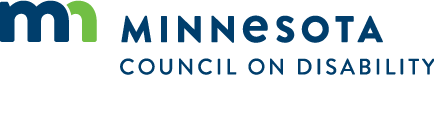 Meeting Minutes: Council Planning CommitteeDate: Wednesday, July 19, 2023
Location: 1600 University Avenue W., Suite 8 Saint Paul, MN 55104
As provided by MN Stat. 13D.021, the meeting was held electronically.AttendanceCommittee MembersStaffDavid DivelyShannon HartwigDavid FenleyAxel KylanderLinda GremillionMeeting called to order at 10:01 amApproval of Minutes and AgendaAction: Andy Christensen motioned for approval of the approval of the agenda for the July 19, 2023, meeting, Myrna Peterson seconded the motion. All in favor. Roll call vote 4/4 members present.A motion was made by Andy Christensen and seconded Myrna Peterson, to approve the May 17, 2023, minutes. All in favor. Roll call vote 4/4 members present.Set Full Council Meeting Agenda for August 9, 2023The group discussed creating the agenda for August full council meeting. Discussion for adding or adjusting time – length of the meeting. No change in timing. Add Ted Stamp Access committee proposal. Discussion of Item Ted Stamp brought Forth About Return of the Access CommitteeDiscussion on developing an Access Committee. Item will be added to the August full council meeting agenda.External Relationships CommitteeTammy Berberi will invite Beth Heinrich from Morris Transit to speak at the August full council meeting as part of the work with the External Relationships Committee. Shannon and Tammy will work on the details for this task.Action Steps/Follow UpShannon will work with Tammy Berberi to get the meeting information to the guest speaker.Meeting adjourned 10:59 amSubmitted By: Shannon HartwigCouncil MemberAttendanceNichole VillavicencioPresentAndrew ChristensenPresent (left at 10:28 am)Myrna PetersonPresentQuinn NystromPresent